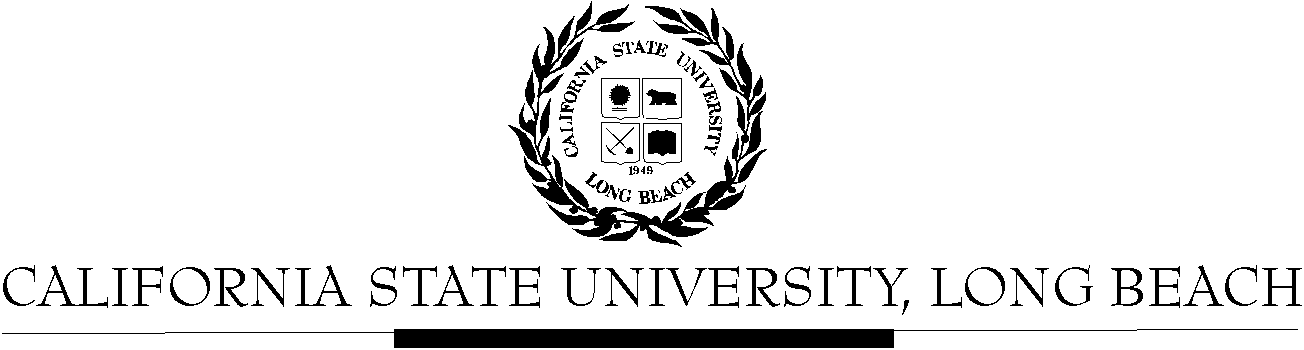 General Education Governing CommitteeMinutesFebruary 27, 20172:00pm – 4:00pm – Office of the President Conference Room, BH-302Please notify a member of the GEGC Executive Committee (Grace.Reynolds@csulb.edu or Ruth.Piker@csulb.edu) if you are unable to attend.Call to Order – 2:05 pmApproval of Agenda – Approved Approval of Minutes: GEGC Minutes from 2-13-2017 posted on BeachBoard – Approved AnnouncementsNele Hempel-Lamer had a follow up to the previous discussion regarding the WASC report. She recommends recertifying GE courses that were approved prior to the addition of Leap Learning Outcomes, as well as developing connections between GE courses that lead to GE curriculum pathways.Items still tabled:CHLS 100: Introduction to Chicano & Latino StudiesCHLS 345: Latino/a Leadership in STEMDESN 367: History and Theory of ArchitectureIST/WGSS 339: Global FeminismsCurrent BusinessTo be Untabled:AMST 152: Surfing and American Culture - Approved pending recommendations with review by Executive CommitteePosted on BeachBoard/GE Course Proposals Fall 2016New to General EducationRequest for Explorations: Social Sciences & CitizenshipDiscussion: For category Social Sciences & Citizenship (http://web.csulb.edu/divisions/aa/ge/faculty/categories/documents/D.pdf) they may not meet the minimum requirements for the category (specifically “a chronological span of not less than one hundred (100) years”) committee is unsure that surfing has spanned 100 years. Committee is unsure if the course hits all of the requirements.Committee member recommends that the department could update for D1aRecommendations: reinforce D2, needs to integrate the content into the discussion for each essential skill and how they will be assessed, and needs to provide a clearer discussion of the non-western comparison.Motion to untable for discussion – unanimously approved Discussion from 2/27/17 meetingRecommendations: to include prerequisites on GEAR form and include more explicit language of how you plan to assess at least 2 SLOs for the essential skills of critical thinking and intercultural knowledgeMotion to approve pending above recommendations with review by executive committee: ayes – 7 , nay – 2, abstentions – 1New Discussion Items:GERM 397: Marx, Nietzsche, Freud – Approved pending recommendations with review by Executive CommitteePosted to Beachboard Spring 2017New to GE – GEAR form – signature form is missingRequest for Explorations: Humanities: Literature; Capstone: Writing IntensiveDiscussion Markus Muller and Robert Blankenship spoke and responded to questionsThe signature form is missing from the GEAR formThere is a typo on GEAR form; Marx is misspelled – Marz. Question regarding how to measure learning outcomes of the essential skills.Question regarding whether students will read the literature in German or translations to English. Recommendation: submit signed GEAR form and correct the spelling of Marx’s name.Motion to approve pending above recommendations with review by executive committee – unanimously approvedAMST 419: The Suburbs – DeniedPosted to Beachboard Spring 2017New to GERequest for Explorations: Lifelong Learning & Self-Dev (E) – no discussion of physiological, social and psychological organism; Capstone: Advanced Skills (F) Discussion The GEAR form is missing the prerequisites and signaturesRegarding Lifelong Learning & Self-Development category, the proposal addresses the social requirement, but is missing the physiological and psychological requirement. No content based learning criteria that meets the Advanced Skills Category requirement, including integration of previous curriculum or courses and writing requirement of 2500 words with feedback. Suggestion: the faculty may check the essential skills of interdisciplinary as a secondary skill, since it is discussed in the SCO. Committee members unclear if faculty meant to check off information literacy as an essential skill.Suggestion: faculty should consult with University policy regarding the accessibility of the sample syllabus, specifically the font type. Suggestion: faculty may want to remove the Lifelong Learning category, and keep Advanced Skills.Recommendation: include prerequisites and signatures on GEAR form, address the physiological and psychological requirement for Lifelong Learning category; and address requirements for Advanced Skills category.Motion to deny the proposal – unanimously approved Future Business: The following classes must be revised and resubmitted due to key issues, but will probably be soon reviewed by GEGC: ANTH 478, ASAM 330, ASAM 331, ASAM 334, ASAM 352, ASAM 353AdjournmentFuture Agenda/Discussion Items